О внесении изменений и дополнений в постановление и.о. главы от 01.09.2021 года №01-03-548/1В соответствии с Указами Главы Республики Саха (Якутия) от 25 сентября 2022 года №2603 «О мерах поддержки семей военнослужащих», от 7 октября 2022 года №2620 «О внесении изменений в Указ Главы Республики Саха (Якутия) от 8 мая 2015 г. № 479 «Об установлении нормативов расходов на обеспечение питанием отдельных категорий обучающихся в государственных общеобразовательных организациях Республики Саха (Якутия)», постановлением Правительства РС (Я) от 04.10.2022г. №604 «Об утверждении порядка межведомственного взаимодействия между исполнительными органами государственной власти, органами местного самоуправления Республики Саха (Якутия) и государственным автономным учреждением «Многофункциональный центр предоставления государственных и муниципальных услуг в Республике Саха (Якутия)», порядка оказания единовременной материальной помощи семьям военнослужащих и порядка предоставления санаторно-курортного лечения родителям военнослужащих»              п о с т а н о в л я ю:Внести в постановление и.о. главы от 01.09.2021 года №01-03-548/1 «Об утверждении положения о порядке обеспечения горячим питанием школьников» следующие изменения:- В пункте 5 слова «Евстафьеву Н.Н.» заменить словами «Петрова П.Л.»Внести дополнения в положение о порядке обеспечения горячим питанием обучающихся общеобразовательных учреждений муниципального образования «Ленский район», утвержденным постановлением и.о. главы МО «Ленский район» РС (Я) от 01.09.2021г №01-03-548/1 «Об утверждении положения о порядке обеспечения горячим питанием школьников»:В пункте 1.2 в льготную категорию обучающихся внести дополнения и изложить в следующей редакции:«К льготной категории обучающихся относятся:- дети-сироты и дети, оставшиеся без попечения родителей;- дети-инвалиды;- дети с ОВЗ;- дети из малоимущих семей;- дети из многодетных семей;- дети, оказавшиеся в трудной жизненной ситуации (дети, жизнедеятельность которых объективно нарушена в результате сложившихся обстоятельств и которые не могут преодолеть данные обстоятельства самостоятельно или с помощью семьи);- учащиеся 5-11 классов в период военной службы по мобилизации родителя (законного представителя) (дети, чьи родители (законные представители) являются военнослужащими, призванными Военным комиссариатом Республики Саха (Якутия) на военную службу по мобилизации в соответствии с Указом Президента Российской Федерации от 21 сентября 2022 г. № 647 «Об объявлении частичной мобилизации в Российской Федерации» и включенными в списки воинских частей Вооруженных Сил Российской Федерации; военнослужащими и лицами, проходящими (проходившими) службу в войсках национальной гвардии Российской Федерации и имеющими специальное звание полиции, принимающими (принимавшими) участие с 24 февраля 2022 года в специальной военной операции на территориях Донецкой Народной Республики, Луганской Народной Республики и Украины, проживающими на территории Республики Саха (Якутия); дети, чьи родители (законные представители) являются гражданами, заключившими в добровольном порядке контракты на выполнение специальных военных задач и исполняющих (исполнявших) служебные обязанности с 24 февраля 2022 года в составе Вооруженных Сил Российской Федерации, проживающими на территории Республики Саха (Якутия)».2.2. Дополнить пунктом 2.6 следующего содержания:«2.6. Не позднее 1 рабочего дня со дня получения выписки из реестра из ГАУ «МФЦ РС(Я)» согласно порядка межведомственного информационного взаимодействия между исполнительными органами государственной власти, органами местного самоуправления РС(Я) и ГАУ «МФЦ РС(Я)», утвержденного постановлением Правительства РС (Я) от 04.10.2022 г. №604 «Об утверждении порядка межведомственного информационного взаимодействия между исполнительными органами государственной власти, органами местного самоуправления Республики Саха (Якутия) и государственным автономным учреждением «Многофункциональный центр предоставления государственных и муниципальных услуг в Республике Саха (Якутия)», порядка оказания единовременной материальной помощи семьям военнослужащих и порядка предоставления санаторно-курортного лечения родителям военнослужащих» направление в Учреждения реестр обучающихся, подлежащих бесплатному питанию».В пункт 3.5. внести следующий абзац:«- учащиеся 5-11 классов в период военной службы по мобилизации родителя (законного представителя) - СНИЛС ребенка и законного представителя, согласие на обработку персональных данных».3. Главному специалисту управления делами (Иванская Е.С.) разместить настоящее постановление на официальном сайте муниципального образования «Ленский район».4. Контроль исполнения настоящего постановления возложить на заместителя главы по социальным вопросам муниципального образования «Ленский район» Петрова П.Л.Муниципальное образование«ЛЕНСКИЙ РАЙОН»Республики Саха (Якутия)Муниципальное образование«ЛЕНСКИЙ РАЙОН»Республики Саха (Якутия)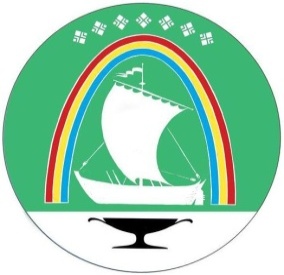 Саха Өрөспүүбүлүкэтин«ЛЕНСКЭЙ ОРОЙУОН» муниципальнайтэриллиитэ     ПОСТАНОВЛЕНИЕ     ПОСТАНОВЛЕНИЕ        УУРААХ        УУРААХ        УУРААХ                      г. Ленск                      г. Ленск       Ленскэй к       Ленскэй к       Ленскэй кот «13» _октября__2022 года                     № __01-03-659/2____от «13» _октября__2022 года                     № __01-03-659/2____от «13» _октября__2022 года                     № __01-03-659/2____от «13» _октября__2022 года                     № __01-03-659/2____от «13» _октября__2022 года                     № __01-03-659/2____Глава                                                                                        Ж.Ж. Абильманов